AGENDAATTENDEESCall to Order	PresidentWelcome/Announcements	PresidentProgram	SpeakerWrap Up 	BoardMeeting Close	BoardBOARD MEMBERS:  *Executive CommitteePresident* – Ed SimkoInformation Director – Grainne McClorey-MitchellPublic Relations Director – Keith BerthiaumeSecretary* – Jill TitzerProgram Director – Liz BrainardWeb Resources Director – Monique HaflerTreasurer* – Susan CzarnowskiAbsentMembership – Joanne StorbeckPast President – Cheri UmlaufPresident Elect- OpenDiscussion ThreadsDiscussion ThreadsDiscussion ThreadsCall to Order Ed opened meeting 8:30AM, presentation started at 9:05AM50/50 RaffleNo 50/50 WebinarLocal SponsorsBC in the Cloud Fusion Risk ManagementGet ConnectedNational’s sitewww.acp-international.comAZ’s sitehttp://chapters.acp-international.com/centralarizonaLinkedInArizona ACP ChapterContinuity Counts newsletterArizona Chapter Email addressArizona@acp-chapters.comHostsWebinar Host: 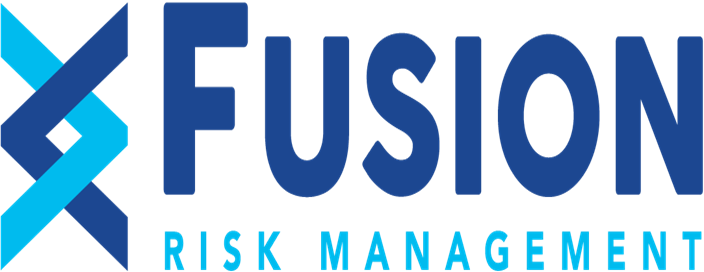 Attendees:Members: Members of other chapters or Guests: Total Participants: 16Board UpdatesPresident* – Ed Simko Chapter elections coming upAll positions are open Ballots going out FridayIf you are interested please send the BOD an email and we will be happy to send you information on positionsFor any position this is a small effort per monthDecember luncheon coming upDon’t forget to RSVPGreat speaker and foodRaffleSecretary* – Jill Titzer-Treasurer* – Susan Czarnowski – Information Director – Grainne McClorey-MitchellMembership – Joanne Storbeck- President Elect – OpenProgram Director – Liz Brainard- Public Relations Director – Keith BerthiaumeWeb Resources Director – Monique Hafler- Past President – Cheri Umlauf- *Executive CommitteeMember recognitionAchievements/ Recognitions/Certifications, etc.None sharedDiscussion topics?  Suggestion for a member spotlight where they talked about themselves and programSpeaker Speaker:  Steve O'Neal, Agility RecoveryTopic: “How can BC Planners work closer with IT in the world of Cyber-attacks?”Summary:.Steven O’Neal is an Enterprise Account Executive for Denver, CO-based Agility Recovery, where he is responsible for consulting and implementing industry-leading recovery solutions for various businesses that have experienced disasters. For more than 23 years, he has helped companies recover from disasters both large and small.Steven started a unique disaster recovery career early as a teenager, when he searched for downed aircraft as a member of the Civil Air Patrol in Oklahoma. He spent seven years in the U.S. Marine Corps as an Arabic cryptologic linguist, ending with a tour with the United Nations Special Commission (UNSCOM) searching for biological weapons of mass destruction in Baghdad, Iraq, in 1996. In 1997, he started work with Rentsys Recovery and attained multiple hardware and software certifications, as well as an associate degree in computer science from Central Texas College. As operations manager of Rentsys Recovery, he managed the response of 43 simultaneous declarations in 2005 due to hurricanes Katrina, Rita and Wilma.  He now resides in College Station, TX with his wife and two sons and serves as vice chair of the Brazos County Local Emergency Planning Committee. Steve was recently asked to become SIG chief of the Bryan College Station Infragard group that works in conjunction with local FBI resources to educate businesses on Cyber attack prevention and response.Contact info: Steve.Oneal@agilityrecovery.com, 979-229-8945Questions/Comments:Where does DR and cybersecurity intersect? Who is ultimately responsible for communicating to the customers?  Cybersecurity would partner with DR for this communicationAddress language with the business so they are clearRelationship building assists with intersection @Paychex- DR & BCP analysts are in the same organization that allow for instant partnership and feedback@Boeing- Emergency & Business Prepardness lives in Fire Dept, IT preparedness in IT, HR preparedness live in HR- meeting once an month to partner.Keep interactions internally within your business and external with your peers in the business continuity communityPoints about testing and prepping are really relevant to our industryNext MeetingACP Chapter Member Appreciation  LuncheonDate:  December 5thLocation: Desert Willow Conference Center-  4340 E Cotton Center Blvd, Phoenix, AZ 85040Speaker:  John Iannarelli, Retired FBI Special Agent Topic: John Iannarelli retired from the FBI after more than 20 years of service, during which time he was the FBI’s National Spokesperson, on the FBI Cyber Division executive staff, an FBI SWAT team member, and the Assistant Special Agent in Charge of the FBI’s Phoenix Division, where he oversaw all Criminal, Cyber, and Counter Intelligence Investigations throughout Arizona.Program OutlookEventsDRI2020 – March 1-4, 2020. Westin Savannah Harbor Golf Resort & Spa; Savannah, GA. DRJ Spring 2020: A Clear Vision of Risk and Resiliency -- March 15 - 18, 2020; Disney's Coronado Springs Resort, Orlando, FL. Insights 18th Annual Management Conference --  April 20-22, 2020; Hyatt Regency Hill Country Resort, San antonio, TX. Wrap Up50/50 Winner:  N/AMeeting adjourned at 10:26AM